Publicado en Madrid el 10/04/2019 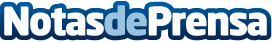 Los beneficios de alquilar mobiliario para eventos, según Dosh MobiliarioEl alquiler de muebles para eventos viene siendo la opción preferida de las empresas. Dosh Mobiliario, empresa líder del sector, desvela los beneficios principales del alquiler de mueblesDatos de contacto:Dosh MobiliarioCamino de Malatones 54, Fuente el Saz del Jarama, Madrid91 025 96 59Nota de prensa publicada en: https://www.notasdeprensa.es/los-beneficios-de-alquilar-mobiliario-para_1 Categorias: Franquicias Interiorismo Marketing E-Commerce Consumo Mobiliario http://www.notasdeprensa.es